LEBANESE SUPERSTAR ELISSA WILL PERFORM DURING THE LAST WEEKEND OF DUBAI SHOPPING FESTIVALDubai, United Arab Emirates, 27 January 2019:  Dubai Shopping Festival (DSF) will celebrate its final weekend with a concert by the Lebanese artist Elissa on Friday 1 February at Global Village.Starting 9pm on the main stage, visitors can watch and enjoy the adorned talent for only AED15 per ticket. Elissa will perform a variety of her widely popular songs, including Ajmal Ihsas and Bastanak. Fans can purchase tickets from https://tickets.globalvillage.ae/.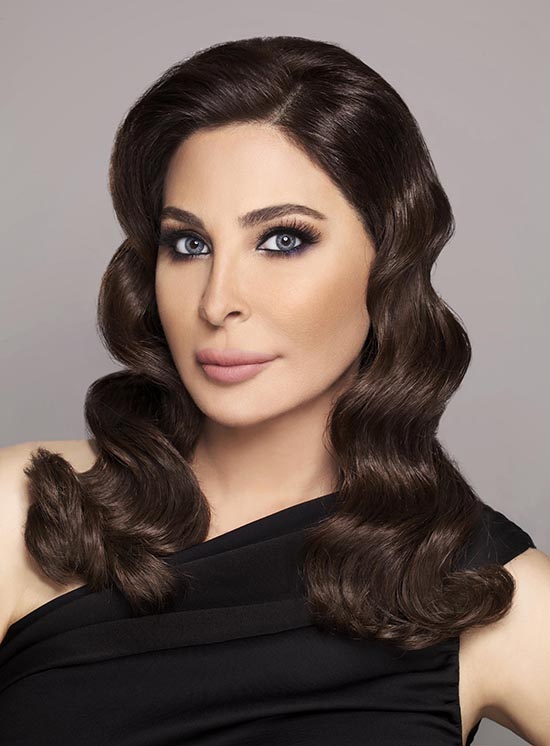 For a full update on Dubai Shopping Festival activities, please visit www.mydsf.ae or @DSFSocial and #MyDSF. DSF is supported by strategic partners which include Emirates Airline, Emaar (The Dubai Mall), Majid Al Futtaim (Mall of the Emirates, City Centre Mirdif, City Centre Deira), AW Rostamani Group, Al Futtaim Group (Dubai Festival City Mall), Nakheel Malls (Ibn Battuta Mall, Dragon Mart 1, Dragon Mart 2), Dubai Duty Free, ENOC, Al Zarooni Group (Mercato), Meraas and Etisalat. The key sponsors include Emirates NBD, VISA and Jumbo.- Ends -About Dubai’s Department of Tourism and Commerce Marketing (Dubai Tourism)With the ultimate vision of positioning Dubai as the world’s leading tourism destination and commercial hub, Dubai Tourism’s mission is to increase the awareness of Dubai among global audiences and to attract tourists and inward investment into the emirate. Dubai Tourism is the principal authority for the planning, supervision, development and marketing of Dubai’s tourism sector. It markets and promotes the Emirate’s commerce sector and is responsible for the licensing and classification of all tourism services, including hotels, tour operators and travel agents. Brands and departments within the Dubai Tourism portfolio include Dubai Business Events, Dubai Calendar, and Dubai Festivals and Retail Establishment.About Dubai Festivals and Retail EstablishmentThe Dubai Festivals and Retail Establishment (DFRE), an agency of Dubai’s Department of Tourism and Commerce Marketing, is responsible for developing Dubai’s retail and festival sectors and supporting the positioning of Dubai as a world-class tourism destination with year-round family entertainment, shopping and events.For further information, please contact:Dubai Tourismmediarelations@dubaitourism.ae [+971] 600 55 5559[+971] 4 201 7631